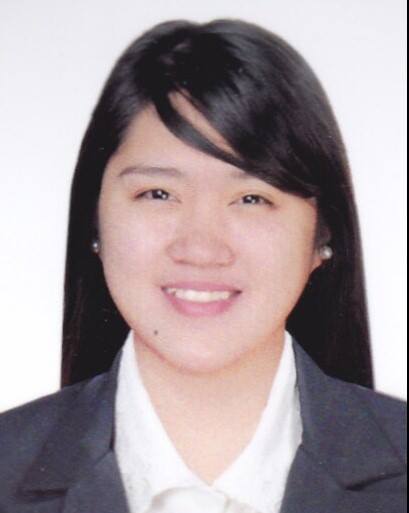 CAREER OBJECTIVETo utilize my skills and theories learned from my degree and to acquire new knowledge and experiences for the benefit of the organization as well as my personal and professional growth.PROFESSIONAL PROFILEQUALIFICATIONS, SKILLS &ABILITIESEDUCATIONAL ATTAINMENTOTHER HIGHLIGHTSMarch  2013 -May 2013Special Program for Employment of Students ( SPES )Municipality of Balanga - AssistantBalanga City, Bataan, PHProvided general support to the Accounting Department•    Performed general office duties: filing, scanning, mail processing and data    entryMarch-May 2015Peninsula Electrive Cooperative Inc.InternRoman Super Hi-way, Tuyo Balanga City, Bataan, PH•  Assisted in day by day accounting tasks: processed payments, organized client billing folders, procedure documentationperform general ledger accountingorganize checks and deposits and process invoicesConstructed a trial balance in Excel format  and recorded journal entriesLanguageFluent in Filipino and English. Technical SkillsExcellent mathematical skills
Capable of analyzing trends and variancesProficient in Microsoft Office Application (Word, Excel, Powerpoint and Publisher)Personal AttributesExcellent communication and organizational skills
Able to work in a high volume environment
Strong interpersonal and multitasking skills
problem analysis and resolutionLiscences:Certified Public AccountantPhilippines, 2016Tertiary:Bataan Peninsula State UniversityBachelorof Science in AccountancyClass of 2016Seminars attendedSeminars attendedMarch 27, 2016Illumination: Widening the Horizon of Students Research CapabilitiesBataan Peninsula State UniversityDecember 18, 2015Pre-Employment Orientation Seminar 2015: Survive and Thrive: Power Plan for Career Success Sari Gamit Court, Bataan Peninsula State University, Balanga City, Bataan August 14, 2015JPIA: Exceeding Standards, Coping with Global Trends Pan Resort and Events Place, Abucay, Bataan January 30, 2015Leadership & Ethics Seminar: Engage JPIA, Encompassing Success, Hard work, Talent and Play in Vivid Colors
Lou-is Resort & Restaurant, Balanga City, Bataan